Liste des prix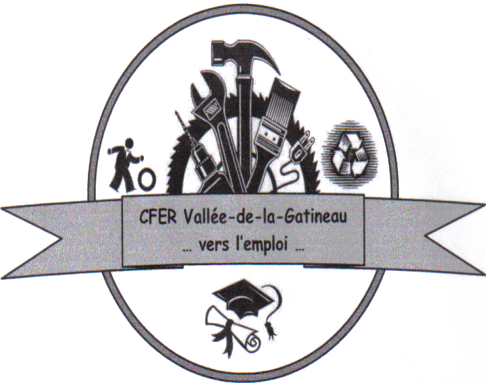 
10cm x 15cm = 4'' x 6'' .............................6. 60$
13cm x 18cm = 5'' x 7'' .............................7.70$
20cm x 25cm = 8'' x 10''...........................11.00$
20cm x 30cm = 8'' x 12''...........................12.10$
25cm x 30cm = 10'' x 12''.........................14.30$
28cm x 43cm = 11'' x 17''.........................17.60$ 
30cm x 36cm = 12'' x 14''.........................17.60$
30cm x 46cm =12'' x 18''..........................17.60$
40cm x 46cm =16'' x 18''..........................19.80$
40cm x 51cm = 16'' x 20''.........................22.00$
40cm x 61cm = 16'' x 24'' ........................26.40$
51cm x 61cm = 20'' x 24''.........................30.80$
51cm x 71cm = 20'' x 28''.........................30.80$
61cm x 92cm = 24'' x 36''.........................39.60$
61cm x 102cm =24'' x 40''........................44.00$
Passe-partout                    ajouter           2.00$
Trime-line                          ajouter           2.00$Plastifiage	2$ / pi. carré